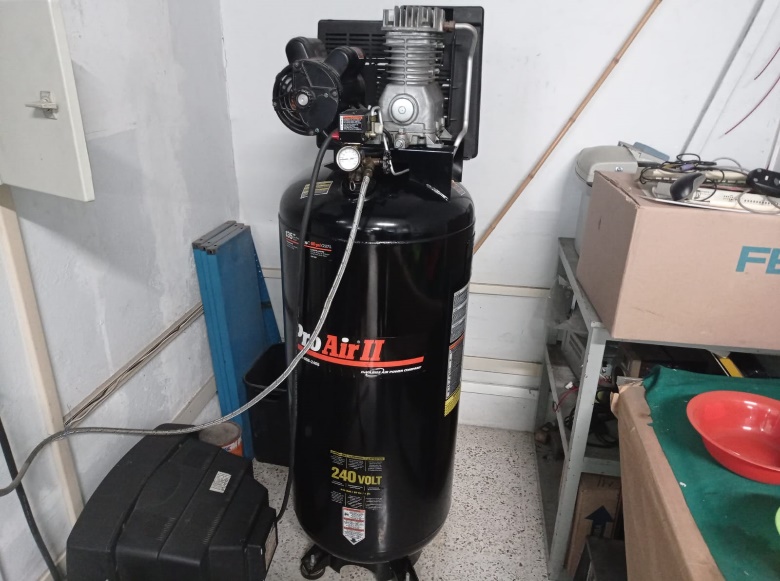 EquipoCompresorMarcaDeVILBISSModeloProAir IIEtiquetaClaveURL fotoQRTipo de mantenimientoFechaObservacionesResponsablePreventivo04/12/23Se drenó el tanque.Servicio social